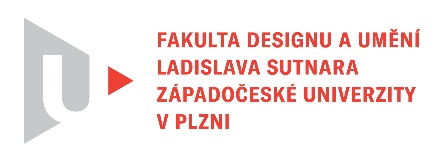 Protokol o hodnoceníkvalifikační práce Název bakalářské práce: PORSCHE 911Práci předložil student: Jaroslav JAROŠStudijní obor a specializace: Multimediální design, specializace Animovaná a interaktivní tvorba II Hodnocení vedoucího prácePráci hodnotil: MgA. Jan KokoliaCíl práceCílem této práce bylo vytvoření 3D animovaného krátkého filmu, doplněného o synchronní projekci na vytisknutý 3D model. Fakticky i formálně došlo k naplnění staveného cíle.Stručný komentář hodnotiteleStudent Jaroslav Jaroš si po prvotním hledání našel téma, které je důležité pro něj samotného. Rozhodl se zbourat bariéry ve vztahu se svým otcem a vytvořit práci, která spojuje dva odlišné světy. Svět vizuálního umění a svět motorů. Vytvořil několik 3D prostředí, kterými projíždí oblíbené auto jeho otce a během jízdy se na něj doslova nabalují vzpomínky a symboly společných zájmů. Samotný render je pěkně provedený, prostředí jsou pestrá a zajímavě stylizovaná. Je jen škoda, že samotný pohyb auta v prostoru není více dynamický, auto působí při jízdě uměle staticky, drobný pohyb do stran či houpání tlumičů by jistě pomohly celkovému dojmu. Točení kol se zdá být neodpovídající rychlosti jízdy a samotné přechody mezi scénami by bylo lepší ponechat bez zpomalování, aby byl pohyb konstatní. Přidání doplňkových animací ve scéně by pomohlo k větší dynamice, zároveň oceňuji provedení simulací v některých scénách. Druhou částí projektu je 3D model stejného typu auta jako ve videu, který je použitý jako projekční plocha pro animaci, jenž by měla být promítána synchronně s videem. Obsah této projekce by působil lépe, kdyby se pohyboval stejnou rychlostí jako auto ve videu, použité animované textury scénu doplňují, ale už jí nerozšiřují o další významy, zde tedy pozoruji promrhanou příležitost. Projekce je pouze maskovaná na model auta, nejedná se bohužel o promyšlenější mapping. Použité efekty působí nahodilým dojmem a nejsou sjednocené vizuálně, esteticky ani dynamicky. Jelikož jsem práci neviděl zkompletovanou, mohu si jen domýšlet, že jako celek bude působit uceleně a srozumitelně. Je otázka, kde by si instalace měla ideálně najít své místo v případě budoucího prezentování mimo budovu školy. Svůj účel však, zdá se, splnila a věřím, že díky technickým překážkám studenta obohatila o nové zkušenosti a dovednosti do další tvorby. Vyjádření o plagiátorstvíDílo působí ve všech svých složkách autenticky a originálně, nemám tedy důvod považovat žádnou jeho část za plagiát.4. Navrhovaná známka a případný komentářNavrhuji známku velmi dobře.Datum: 26. 5. 2023					Podpis: MgA. Jan KokoliaTisk oboustranný